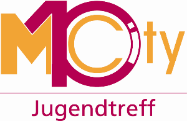 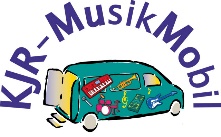 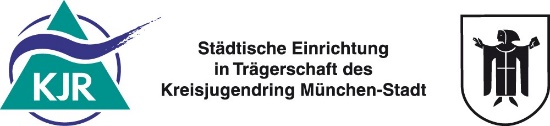 Anmeldung zum Workshop „Songwriting & Rap“ – in Kooperation mit dem KJR-MusikMobilLiebe Eltern,wir veranstalten jeweils Donnerstags, 7.4, 14.4., 21.4., und 28.4. von 15:30 – 18:00 Uhr einen Workshop zum Thema „Songwriting & Rap“.Im Rahmen dieses Workshops wird in 4 Sessions mit Ihrem Kind und den anderen Teilnehmer*innen ein Text geschrieben und aufgenommen.Die Aktion ist für alle Jugendliche zwischen 12 und 18 Jahren ausgeschrieben.Die Aktion findet dabei unter Einhaltung der aktuellen Hygienemaßnahmen wie Abstandsregeln, Tragen einer Mund-Nasen-Bedeckung (OP-Masken), begrenzte Teilnehmer*innenzahl, regelmäßige Handhygiene, feste Sitzplätze etc. statt.Hiermit melde ich mein Kind für die Aktion „Songwriting & Rap“ verbindlich an und bin damit einverstanden, dass die Stimme meines Kindes aufgenommen wird und diese Aufnahme an alle Teilnehmer*innen als Audio weitergegeben wird. Eine darüberhinausgehende Veröffentlichung dieses Audiomaterials ist allen Teilnehmer*innen strikt verboten! Der Jugendtreff M10City, das KJR-MusikMobil und der Kreisjugendring München-Stadt halten sich an die Veröffentlichung gemäß der anhängenden Einverständniserklärung zur Nutzung von Fotos, Filmen und Audiomaterial:Wann?  7. April, 14. April, 21. April, 28. April          Ort und Zeit: 15:30 Uhr – 18:00 Uhr im Jugendtreff  Anmeldeschluss:  Donnerstag, 31. MärzKosten: 2€Vorname: ………………………………………      Name: ……………………..………………….Straße, Nr. : ……………………………………      PLZ, Ort:…………..../………………………..Alter:Im Notfall soll folgende Person…………………  unter der Telefonnummer...……………………….…informiert werden.Päd. Betreuer des Jugendtreffs:  Florian Carlsberg  Von der Aktion ausgeschlossen sind Personen, diewissentlich Kontakt zu COVID-19-Fällen innerhalb der letzten 14 Tagen vor der Aktion hatten und/oderunspezifische Allgemeinsymptome und respiratorischen Symptomen jeder Schwere haben (z.B. Husten, Fieber, Schnupfen, Halsschmerzen, Allgemeine Schwäche, Durchfall, Geruchs- oder Geschmacksstörungen).Personen, die Teil einer Covid-19 Risikogruppen sind, wird geraten nicht an Aktionen teilzunehmen.Ich habe die vorstehenden Ausführungen aufmerksam gelesen und stimme diesen vorbehaltlos zu.München, den………………     ……………………………………………..                                                                                    Unterschrift (bei unter 18-Jährigen, die eines Erziehungsberechtigten)